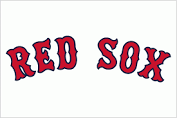 Red Sox ScheduleCoach: Forrest Norris(843) 457 - 1304Saturday 4/15	9:45AM		vs Cubs			Field 2Monday 4/17	7:00PM		at Tigers			Field 2Tuesday 4/18	7:00PM		vs White Sox		Field 2Monday 4/24	6:00PM		vs Tigers			Field 2Thursday 4/27	7:00PM		at Cubs			Field 2Tuesday 5/2	7:00PM		vs Mariners			Field 2Thursday 5/4	7:00PM		at Giants			Field 2Monday 5/8	6:00PM		at White Sox		Field 2Tuesday 5/9	6:00PM		at Mariners			Field 2Monday 5/15 	6:00PM		vs Cubs 			Field 2Thursday 5/18	6:00PM		vs Giants			Field 2